Kendall Siddiqui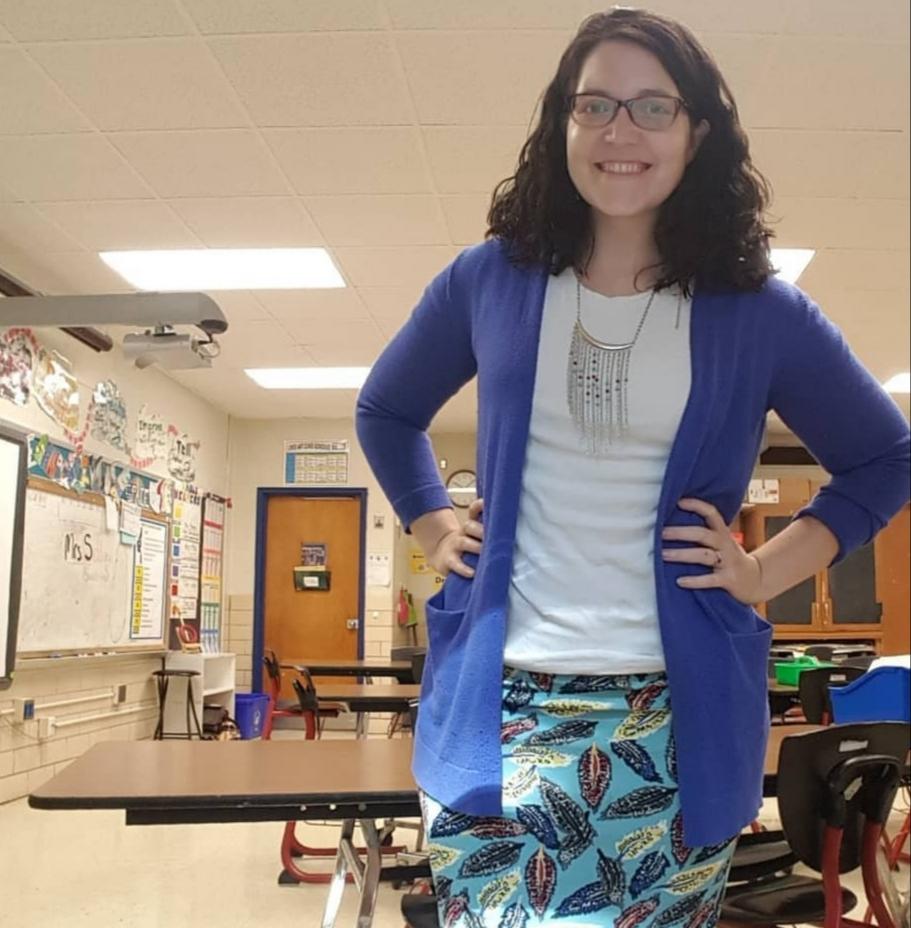 Kendall Siddiqui is certified to teach Art P-12 under a Georgia Educator Certificate. She earned her Bachelor of Arts in Art Education in 2010 from the University of North Carolina at Pembroke. At UNC Pembroke, she was the President of the student chapter of NCAEA. Kendall is currently pursuing her Master of Art Education at Georgia State University. She began her teaching career at a middle school in North Carolina. She then moved to Georgia and has taught elementary Art in Dekalb County for the last seven years. Kendall has attended NAEA Summer Studio: Design Thinking for Social Equity and SummerVision DC. She has been a member of NAEA and her state organizations since she was an undergraduate student. She attended NAEA Conventions in Seattle in 2018 and Boston in 2019. Kendall enjoys gardening, especially with the 4-H club at her elementary school.Kendall Siddiqui has served as District 3 Co-President for the last three years. She has presented at two GAEA Fall Conferences, as well as several times at her county's professional development days. She has served as Dekalb County's Region 5 Visual Art Department Chair for the last two years. Kendall believes that community is vital to the field of Art Education. Through community we support each other and create connections that build up each art teacher to be the best for their students, school and larger Art Ed field.